BBA-I(2016-17) 1st Semester Results10 out of 10 Grade PointsS.NoStudents NameSubjectsPhoto1B.MANOJEnglishBasics Of Marketing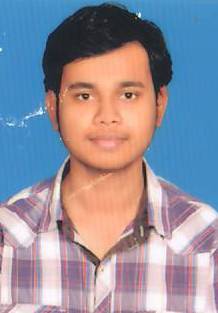 2VEERENDER SINGHEnvironmental StudiesHindi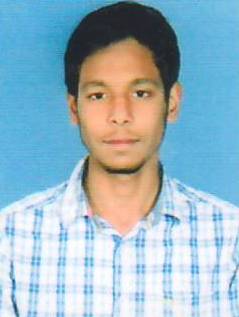 3T.V.SNEHAEnglishFrenchBasics Of Marketing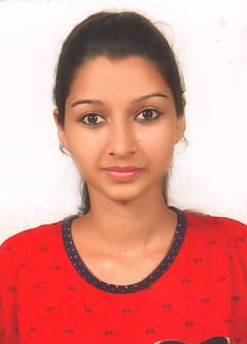 4G.NIKHIL YADAVEnglish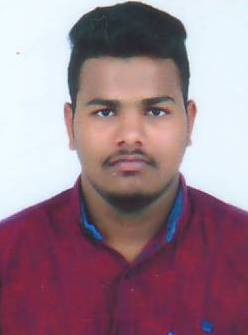 5M.SRILAXMIEnglish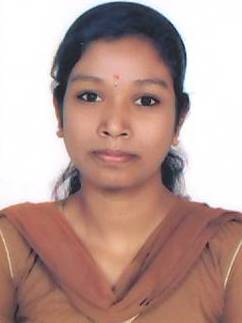 6P.VANDANAEnglish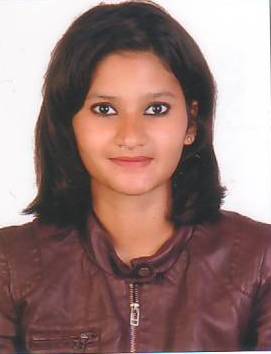 7K N SAIKIRANSanskrit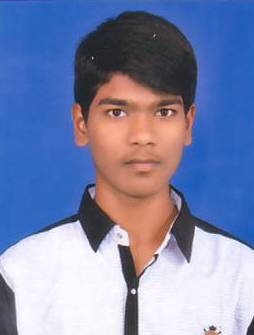 8S.DEEPIKASanskrit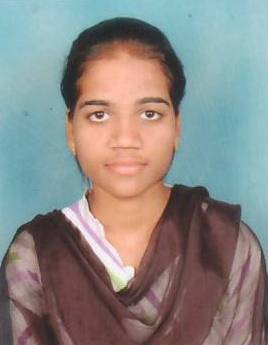 9SUNIL VISHNAVEnvironmental Studies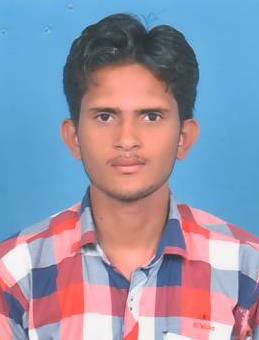 10V.AKSHITAEnvironmental Studies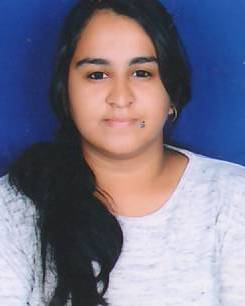 11J.AKANSHABusiness Economics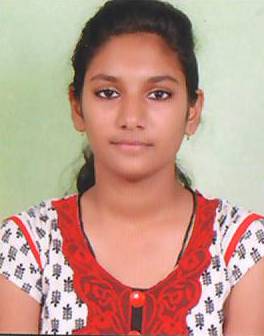 12JALALUDDINBusiness Economics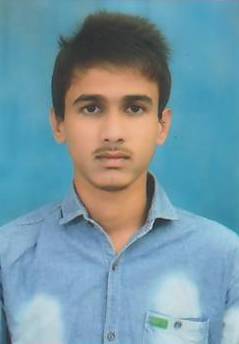 13MD.NISAR SHARIFFBusiness Economics 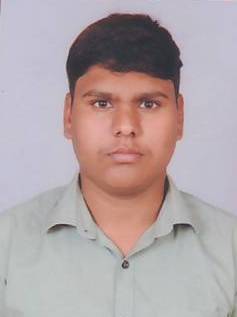 